PHILIPPINES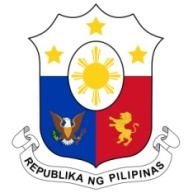 Human Rights CouncilWorking Group on the Universal Periodic Review30th Session, 3rd CycleUPR of BURKINA FASOSalle XX, Palais des Nations, Geneva 						7 May 2018Thank you Mister Vice-President,The Philippine delegation warmly welcomes the delegation of the Burkina Faso to the 3rd Cycle of the UPR process. We note with appreciation the inclusive process, including the holding of validation workshop, in the preparation of its national report.The Philippines also welcome the strengthening of Burkina Faso’s domestic normative framework on human rights through the adoption of several key legislations pertaining to children’s rights, prevention of torture, and combatting corruption. We recommend that Burkina Faso allocate sufficient human and financial resources towards a sustained implementation of these domestic legislations.The Philippines lauds Burkina Faso for its continuing efforts to ratify human rights and humanitarian treaties and conventions to which it is not yet a state party. We note with appreciation Burkina Faso’s declaration that its human rights treaty obligations form part of its domestic legal framework that could be invoked by individuals seeking redress for human rights violations. We recommend that Burkina Faso step up its efforts to heighten human rights awareness among its people.The Philippines recalls that during its last UPR review Burkina Faso accepted many recommendations to end the practice of early and forced marriage. There are however persistent reports that this practice is still prevalent in the country. It is in this light that the Philippines recommends that Burkina Faso considers amending its laws with a view to protect those at risk of early and forced marriages and ensure that all victims have access to effective remedies and reparation.We wish Burkina Faso success in the continued implementation of its accepted recommendations.Thank you Mr. Vice-President.